                                                                                                               ПРОЄКТУ К Р А Ї Н АВИКОНАВЧИЙ КОМІТЕТ НОВОВОЛИНСЬКОЇ МІСЬКОЇ РАДИВОЛИНСЬКОЇ ОБЛАСТІР І Ш Е Н Н Явід _________ 2022 року №_____м.НововолинськПро організацію громадських робіт            З метою сприяння соціально-економічному розвитку регіону, створення умов та реалізації прав громадян на працю, а також додаткового стимулювання мотивації до праці, матеріальної підтримки безробітних та інших категорій осіб, на виконання пп. 7 п. б ч. 1 ст. 34 Закону України «Про місцеве самоврядування в Україні», ст.31 Закону України «Про зайнятість населення», «Порядку організації громадських та інших робіт тимчасового характеру», затвердженого Постановою Кабінету Міністрів України від 20.03.2013 № 175 виконавчий комітет міської ради   В И Р І Ш И В:1. Організувати у 2022 році проведення громадських робіт.2. Затвердити перелік видів громадських робіт, які мають суспільно-корисну спрямованість та сприяють соціально-економічному розвитку міста (додаток 1).3. Затвердити перелік підприємств, організацій, установ, де будуть проводитись громадські роботи (додаток 2).  4. Фінансування організації громадських робіт, до яких залучаються зареєстровані безробітні та/або працівники, які втратили частину заробітної плати, здійснюється за рахунок коштів місцевих бюджетів та/або коштів Фонду загальнообов’язкового державного соціального страхування на випадок безробіття.5. Вважати таким, що втратить чинність з 01.01.2022 року рішення виконавчого комітету Нововолинської міської ради від 18.02.2021 №42 «Про організацію громадських робіт».   6. Контроль за виконанням даного рішення покласти на заступника міського голови Пасевича М.Ф.Міський голова         	                                              		Борис КАРПУСМиронюк Богдан (03344) 323 35Додаток 1П Е Р Е Л І К видів громадських робіт Підсобні роботи по ремонту помешкань, огорожі та прибиранню прибудинкових територій одиноких осіб похилого віку та інвалідів.Підсобні роботи по відновленню бібліотечного фонду в бібліотеках та  впорядкуванню документації в архівах.Підсобні роботи по ремонту доріг, вулиць.Підсобні роботи на ремонті або реконструкції дошкільних закладів, шкіл, палаців культури, лікарень, спортивних майданчиків, стадіону та інших об’єктів, що відносяться до соціальної сфери.Догляд за особами з обмеженими фізичними можливостями та особами похилого віку. Догляд за хворими в закладах охорони здоров’я та в медико-реабілітаційному центрі.Супровід осіб із інвалідністю по зору.Прибирання та благоустрій територій та приміщень дошкільних закладів та шкіл.Заходи екологічного збереження території міста Нововолинська.Розповсюдження інформаційних матеріалів (без надання роз’яснень щодо особливостей призначення субсидії конкретній особі або виконання інших функцій щодо визначення права на отримання субсидії та її розміру). Технічна обробка та кур’єрська доставка інформаційних матеріалів.Роботи з інформування населення щодо запобігання порушень громадського порядку та безпеки життєдіяльності населення.Допомога учасникам та сім’ям учасників антитерористичної операції та операції Об'єднаних сил.Інші види робіт, що мають економічну, соціальну та екологічну користь для міста Нововолинська.Додаток 2С П И С О Кпідприємств, організацій та установ, по якихпланується організувати громадські роботиЗАТВЕРДЖЕНОРішенням виконавчого комітету Нововолинської міської ради___________ 2022 року № _____ЗАТВЕРДЖЕНОРішенням виконавчого комітету Нововолинської міської ради__________ 2022 року № _____№ п/пНазва підприємства, установи, організаціїКНП «Нововолинська центральна міська лікарня»Управління соціального захисту населення виконкому Нововолинської міської радиТериторіальний центр соціального обслуговування (надання соціальних послуг) виконкому НМРКП УЖК № 1 КП УЖК № 2 Нововолинський міський парк культури та відпочинкуВиробниче управління комунального господарства НМРНововолинський ЗДО № 1 НМРНововолинський ЗДО № 2 НМРНововолинський ЗДО № 3 НМРНововолинський ЗДО № 4 НМРНововолинський ЗДО № 5 НМРНововолинський ЗДО № 6 НМРНововолинський ЗДО № 7 НМРНововолинський ЗДО № 8 НМРНововолинський ЗДО № 9 НМРНововолинський ліцей №1 НМРНововолинський ліцей № 2 НМРНововолинський ліцей № 3 НМРНововолинський ліцей № 4 НМРНововолинський ліцей № 5 НМРНововолинський ліцей № 6 НМРНововолинський ліцей № 7 НМРНововолинський ліцей № 8 НМРНововолинський ліцей № 9 НМРНововолинська централізована бібліотечна система НМР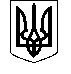 